“Illuminating Gaps in Community Mental Health Care”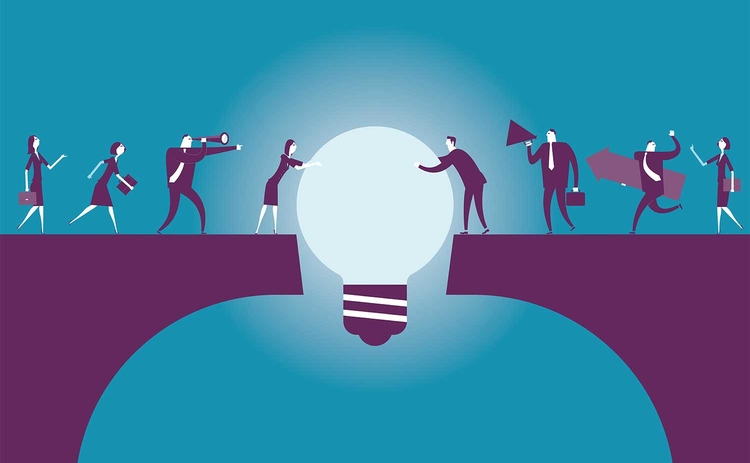 	VACPN Virtual Spring Conference	April 29-30, 2021Health Alerts in the ID/DD PopulationGaps in Housing and ResourcesGaps in Nursing CertificationVACPN Business MeetingGaps in Self-careTalk Saves LivesCost:  $75.00Register and pay at www.vacpn.net.Up to 6 contact hours will be awarded.The Virginia Association of Community Psychiatric Nurses is approved as a provider of nursing continuing professional development by the Virginia Nurses Association, and accredited approver by the American Nurses Credentialing Center’s Commission on Accreditation.A link to the virtual conference will be sent a couple days prior to event (provided payment has been received).We welcome non-members and non-nursing disciplines to participate in our conference.  However, these individuals are unable to vote in voting sessions of the business meeting.